§4-301.  Property insuranceThe following provisions apply to insurance provided or to be provided in relation to a consumer credit transaction:  [PL 1997, c. 315, §6 (NEW).]1.   A creditor may not contract for or receive a separate charge for insurance against loss of or damage to property unless:A.  The insurance covers a substantial risk of loss of or damage to property related to the credit transaction;  [PL 1973, c. 762, §1 (NEW).]B.  The amount, terms and conditions of the insurance are reasonable in relation to the character and value of the property insured or to be insured;  [PL 1973, c. 762, §1 (NEW).]C.  The term of the insurance is reasonable in relation to the term of credit.  [PL 1973, c. 762, §1 (NEW).][PL 1975, c. 368, §1 (AMD).]2.   The term of the insurance is reasonable if it is customary and does not extend substantially beyond a scheduled maturity.[PL 1973, c. 762, §1 (NEW).]3.   With respect to a transaction, except pursuant to open-end credit, a creditor may not contract for or receive a separate charge for insurance against loss of or damage to property, unless the amount financed exclusive of charges for the insurance is $1,400 or more and the cash price of the item or property is $1,400 or more.[PL 1997, c. 727, Pt. B, §15 (AMD).]4.   With respect to a transaction pursuant to open-end credit, the administrator may adopt rules consistent with the principles set out in subsections 1 and 2 prescribing whether, and the conditions under which, a creditor may contract for or receive a separate charge for insurance against loss of or damage to property.[PL 1975, c. 368, §2 (NEW).]5.  [PL 1997, c. 727, Pt. B, §16 (RP).]SECTION HISTORYPL 1973, c. 762, §1 (NEW). PL 1975, c. 368, §§1,2 (AMD). PL 1985, c. 763, §A40 (AMD). PL 1997, c. 315, §6 (AMD). PL 1997, c. 727, §§B15,16 (AMD). The State of Maine claims a copyright in its codified statutes. If you intend to republish this material, we require that you include the following disclaimer in your publication:All copyrights and other rights to statutory text are reserved by the State of Maine. The text included in this publication reflects changes made through the First Regular and First Special Session of the 131st Maine Legislature and is current through November 1. 2023
                    . The text is subject to change without notice. It is a version that has not been officially certified by the Secretary of State. Refer to the Maine Revised Statutes Annotated and supplements for certified text.
                The Office of the Revisor of Statutes also requests that you send us one copy of any statutory publication you may produce. Our goal is not to restrict publishing activity, but to keep track of who is publishing what, to identify any needless duplication and to preserve the State's copyright rights.PLEASE NOTE: The Revisor's Office cannot perform research for or provide legal advice or interpretation of Maine law to the public. If you need legal assistance, please contact a qualified attorney.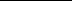 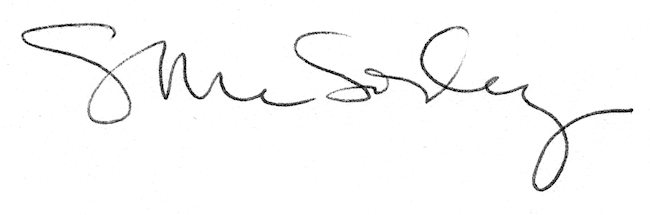 